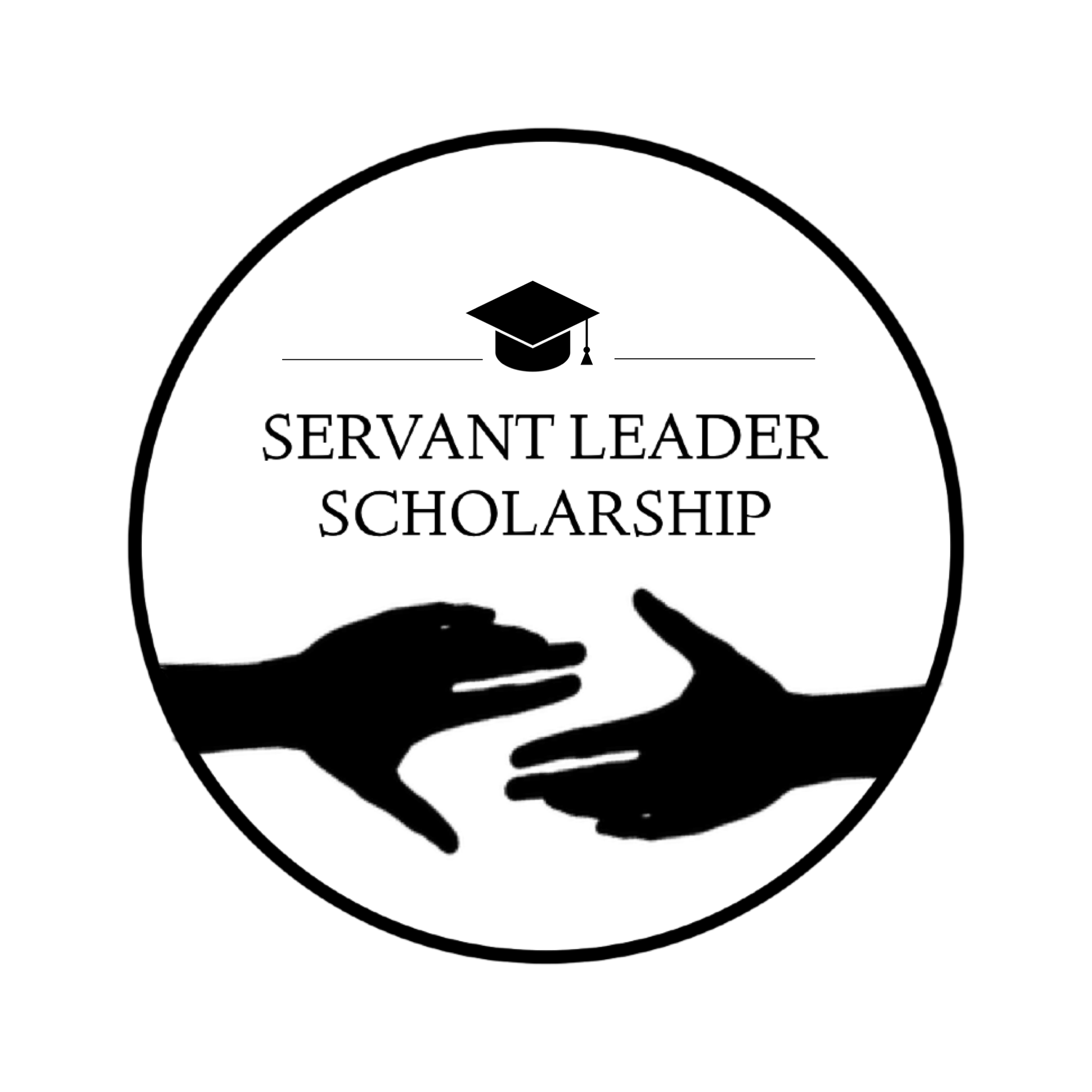 KEVIN NWOGU PRESENTS:2021 Servant Leader Scholarship Application & GuidelinesThe Servant Leader Scholarship is awarded to two (2) graduating seniors attending Stephenson High School who are in need of financial aid and exemplify the qualities of servant leadership. A servant leader is defined as an individual who seeks to serve others in order to build & enrich their community. The purpose of this scholarship is to help aid students in their journey towards college or university as well as to inspire an attitude of service and pouring back into communities. Recipients of the scholarship are expected to partake in the Servant Leader Scholars Program (details on page 3).Eligibility:Applicants must be a graduating senior attending Stephenson High School located in Stone Mountain, Georgia in DeKalb County.Applicants must have been accepted to and plan to attend an accredited college or university. Applicants must have a minimum 3.0 overall GPA.Awards:Two (2) $500- $750 scholarships will be awarded to help aid with college expenses (tuition, textbooks, dorm, etc). Recipients will receive notification of their selection no later than May 7th, 2021.Application Requirements:Completed Application Form1-2 letter(s) of recommendation from teacher, faculty, or coach (someone other than a family member)500 Word Minimum EssayCurrent High School Transcript***Please complete and submit all documents/forms in ONE EMAIL to ServantLeaderScholarship@gmail.comwith first & last name in subject title no later than APRIL 11th, 2021.Please direct all questions/concerns to ServantLeaderScholarship@gmail.com.2021 Servant Leader Scholarship ApplicationName: ____________________________________________________________   Phone: (          )                                   .                                      Last                                           First                                 M.I. Address: _________________________________________________________________________________________                                   Street                                                          City                                    State                 Zip CodeEmail Address: ____________________________________________________________________________Date of Birth:  ____________________________              Gender: ______________College/University Attending in Fall: ________________________________________________________Please write and attach a short essay (minimum 500 words) describing all of the following:A personal hardship you have had to overcome and how it has impacted you.The impact you feel you have made on others in your community. Your extracurricular involvement at your high school and within your community.Why is it personally important for you to serve others?(OPTIONAL) 200 Word Maximum Personal Statement describing:What you are most passionate about and why?What do you want to be true or different in the world because you are in it?I hereby state that the information contained in this application is true and correct to the best of my knowledge.________________________________________________              _______________________________                              Applicant’s Signature                                                                           DateThe Servant Leader Scholars ProgramThe Servant Leader Scholars Program is purposed to help scholars continue the cycle of giving and pouring back into their old and new communities. The program supports scholars by providing a network of Stephenson alumni for the scholars to establish relationships with, group service opportunities, and programming geared towards professional, personal, and academic development all throughout the duration of their time in college.Recipients of this scholarship will be expected to partake and commit to this program if awarded. While the time commitment is not rigorous, some of the annual programs include:Annual Servant Leader Scholar Retreat (held in June 2021)This is a day for scholars to meet with past scholars as well as meet other members and alumni of the Stephenson community while engaging in activities for academic, personal, and professional development.701 Day of Giving Activities (held the week leading up to July 1st, 2021)This is a time for scholars to help bring awareness to the scholarship and also celebrate the act of giving. Servant Leader Scholar Day of Service (held one day every fall and spring)Contingent upon scheduling, this will be an opportunity for all scholars to serve together within the community.For more information on the scholarship and the scholars program, go to:Website: www.servantleaderscholarship.orgInstagram: @servantleaderscholarsFacebook: @slscholarship“Life’s most urgent question is, ‘What are you doing for others?’”― Martin Luther King, Jr.“Life’s most urgent question is, ‘What are you doing for others?’”― Martin Luther King, Jr.“Life’s most urgent question is, ‘What are you doing for others?’”― Martin Luther King, Jr.